МОУ ООШ №12       В рамках акции «Всероссийского экологического урока» «Сделаем вместе»  10 апреля 2017 года в МОУ ООШ №12 хутора Фельдмаршальского прошел экологический урок  по обращению с отходами. Цель урока - еще в школе научить детей цивилизованному обращению с отходами и сознательному поведению на природе, а также объяснить,  зачем нужно сортировать мусор и какие способы переработки ТБО используются в мире.      Была доведена информация о предстоящем мероприятии до преподавателей и учащихся школ с предложением участия и  проведения подготовленного эко-урока в школе.      Подготовка началась заранее. Был объявлен день проведения урока в рамках акции «Сделаем вместе!» Были привлечены все классы  для совместного проведения и организации проекта. Группа учащихся начальных классов занималась подготовкой поделок из твердых бытовых отходов.     Старшеклассники привлекались к подготовке презентации к уроку. Мосева Анастасия  – ученица 8 класса подготовилась к проведению теоретической части урока. Она рассказала  ребятам о проблеме утилизации отходов в России и мире, объяснила о том, как бережно и уважительно относится к природе, рассказала о новых современных способах переработки бытового мусора.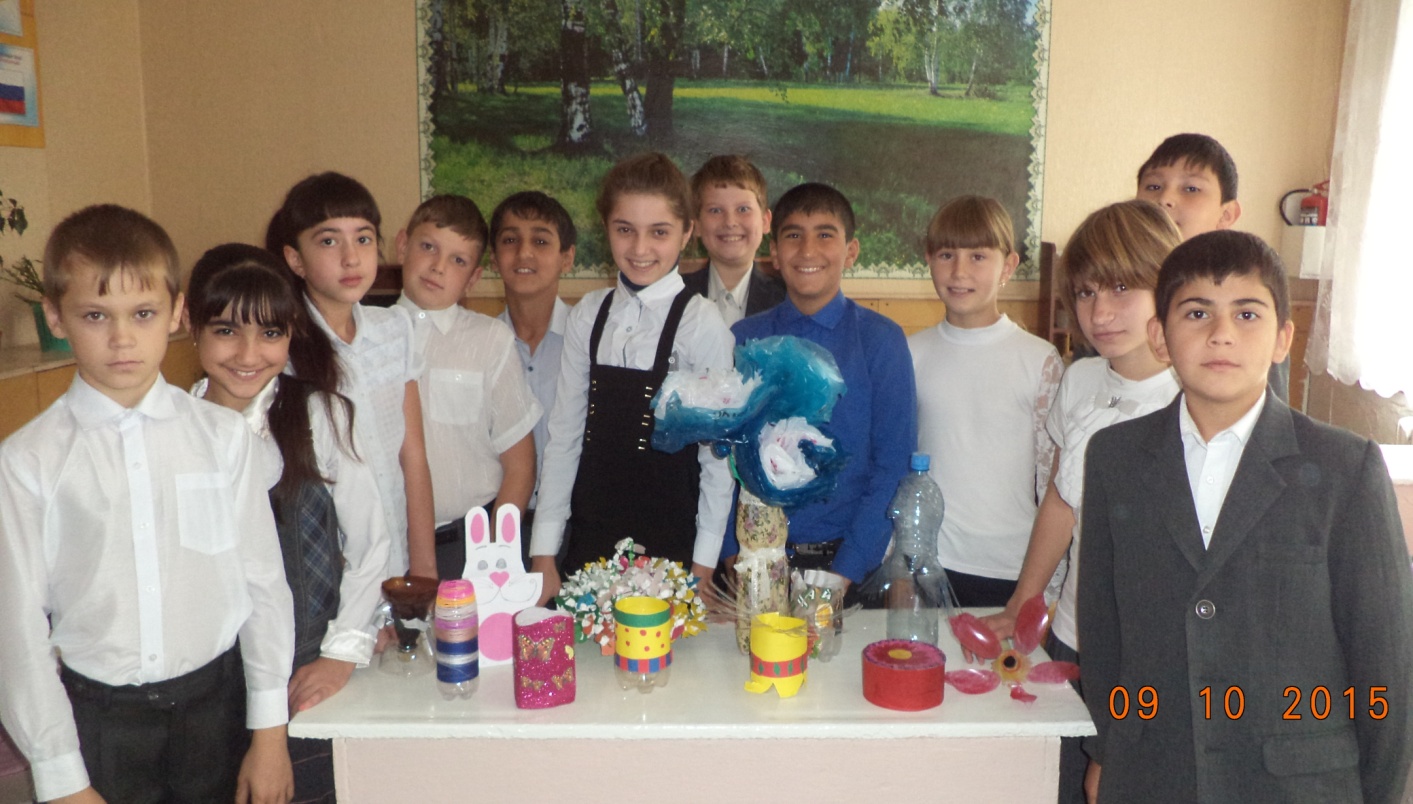 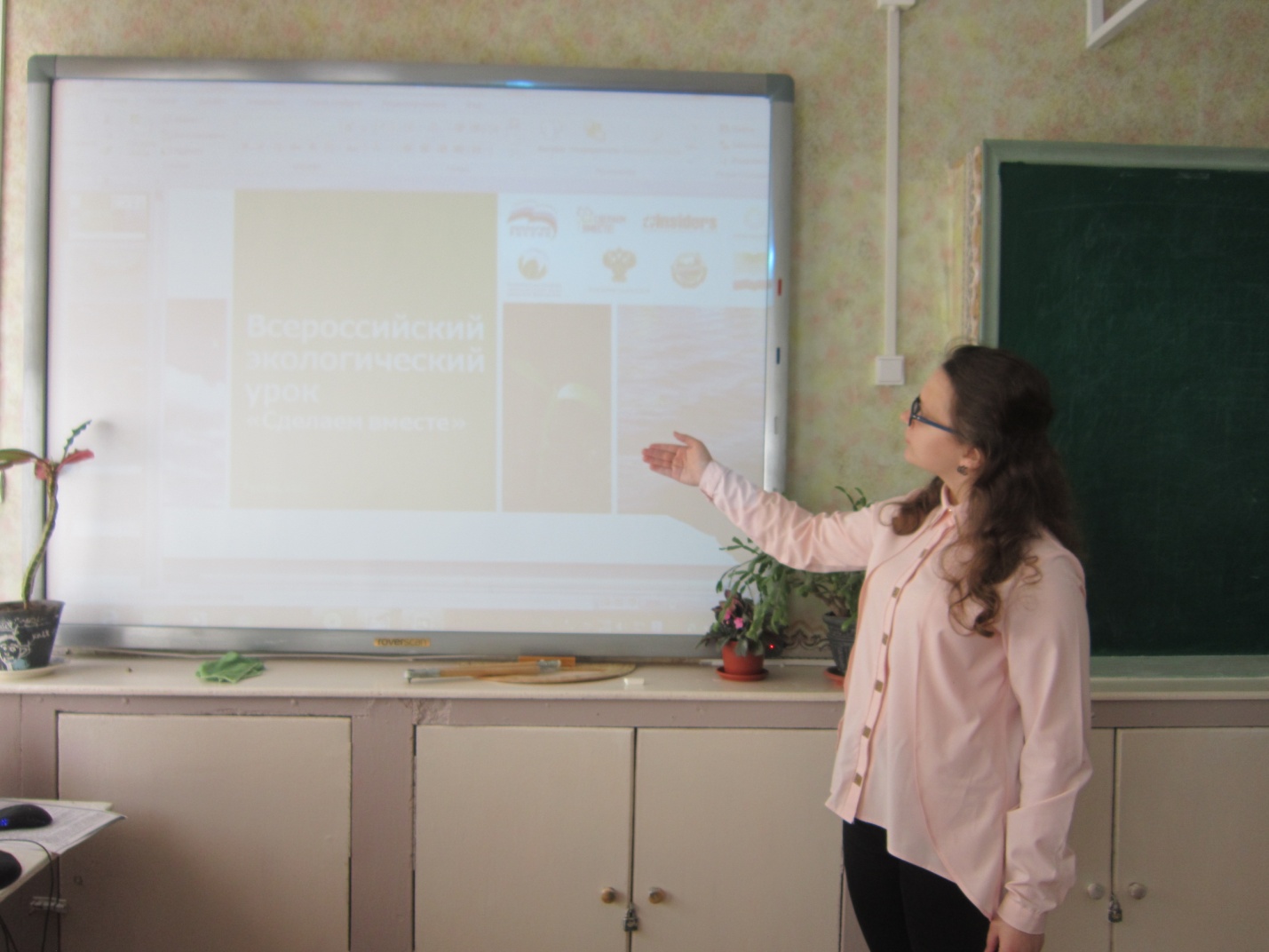 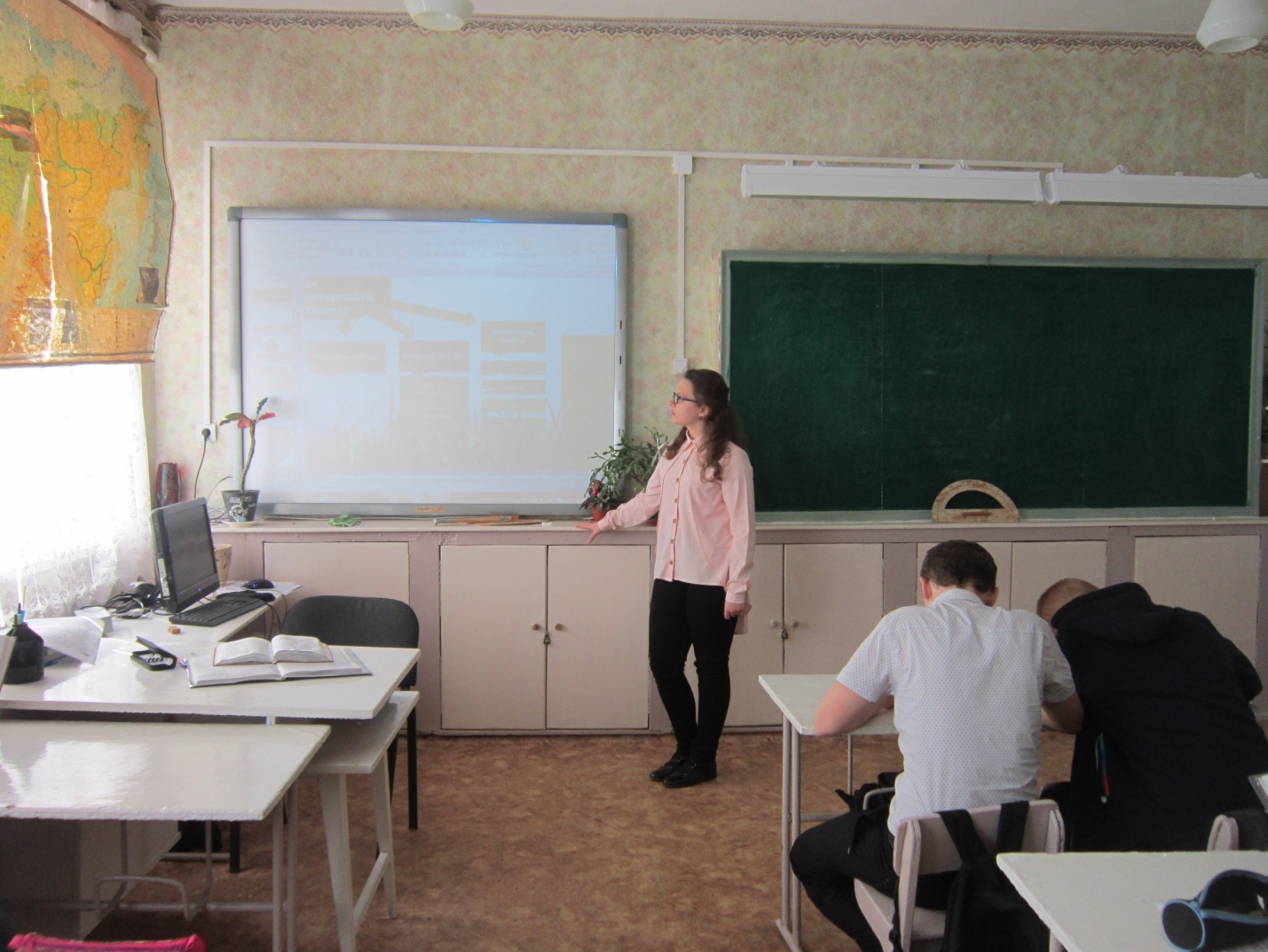 Директор школы МОУ ООШ №12: Л.Г.ЛякутинаСтаршая вожатая: Е.В.Каспарова8(86544) 55 737